Приложение к Соглашению № 2 от «19» февраля 2024 г.Форма анкеты-заявления на предоставление услуги Подпись Заявителя: «___» _______________ 2024 г.Заявление принял:«___» ______________ 2024 г.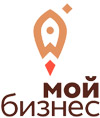 Фонд поддержки предпринимательства362038, РСО-Алания, г, Владикавказ, ул. Шмулевича, 8б,тел.: +7(8672) 700-173, факс.: +7(8672) 700-174, www.fpprso.ru,e-mail:cissfpp@yandex.ruФонд поддержки предпринимательства362038, РСО-Алания, г, Владикавказ, ул. Шмулевича, 8б,тел.: +7(8672) 700-173, факс.: +7(8672) 700-174, www.fpprso.ru,e-mail:cissfpp@yandex.ruАнкета-заявлениесубъекта малого (среднего) предпринимательства, а также физических лиц, заинтересованных в начале осуществления деятельности в области социального предпринимательства, на оказание услуги Анкета-заявлениесубъекта малого (среднего) предпринимательства, а также физических лиц, заинтересованных в начале осуществления деятельности в области социального предпринимательства, на оказание услуги Анкета-заявлениесубъекта малого (среднего) предпринимательства, а также физических лиц, заинтересованных в начале осуществления деятельности в области социального предпринимательства, на оказание услуги 1.Наименование услуги:2.Сроки предоставления услуги:«____» _______________2024 г.«____» _______________2024 г.3.Условия предоставления услуги:бесплатнобесплатно4. Полное наименование юридического лица/ФИО индивидуального предпринимателя, физического лица – получателя услуги:5. ИНН юридического лица/ индивидуального предпринимателя – получателя услуги:6. ФИО представителя(сведения о доверенности, в случае действия представителя по доверенности)7.Контакты юридического лица/ФИО индивидуального предпринимателя, физического лица – получателя услуги:Телефон:E-mail:Телефон:E-mail:Оборот (выручка), тыс. руб.2023г.2024 г. (прогноз)Оборот (выручка), тыс. руб.Среднесписочная численность работниковНастоящим Субъект МСП/ физическое лицо:подтверждает и гарантирует, что вся информация, указанная выше, является подлинной и достоверной;подтверждает, что ознакомлен и согласен с СОГЛАШЕНИЕМ;подтверждает, что настоящая анкета-заявление рассматривается в качестве оферты о заключении с Фондом поддержки предпринимательства СОГЛАШЕНИЯ об оказании услуги, указанной в пункте 1 настоящей анкеты-заявления в порядке и на условиях, предусмотренных СОГЛАШЕНИЕМ;в соответствии со статьями 6,9 «О персональных данных» дает свое письменное согласие на обработку персональных данных.Настоящим Субъект МСП/ физическое лицо:подтверждает и гарантирует, что вся информация, указанная выше, является подлинной и достоверной;подтверждает, что ознакомлен и согласен с СОГЛАШЕНИЕМ;подтверждает, что настоящая анкета-заявление рассматривается в качестве оферты о заключении с Фондом поддержки предпринимательства СОГЛАШЕНИЯ об оказании услуги, указанной в пункте 1 настоящей анкеты-заявления в порядке и на условиях, предусмотренных СОГЛАШЕНИЕМ;в соответствии со статьями 6,9 «О персональных данных» дает свое письменное согласие на обработку персональных данных.Настоящим Субъект МСП/ физическое лицо:подтверждает и гарантирует, что вся информация, указанная выше, является подлинной и достоверной;подтверждает, что ознакомлен и согласен с СОГЛАШЕНИЕМ;подтверждает, что настоящая анкета-заявление рассматривается в качестве оферты о заключении с Фондом поддержки предпринимательства СОГЛАШЕНИЯ об оказании услуги, указанной в пункте 1 настоящей анкеты-заявления в порядке и на условиях, предусмотренных СОГЛАШЕНИЕМ;в соответствии со статьями 6,9 «О персональных данных» дает свое письменное согласие на обработку персональных данных.В соответствии со ст. ст. 6, 9 Федерального закона от 27 июля 2006 года № 152-ФЗ «О персональных данных» даю свое письменное согласие на обработку моих персональных данных ____________________________/________________________/________________________   (Наименование, должность)                          (подпись)                                (Расшифровка)В соответствии со ст. ст. 6, 9 Федерального закона от 27 июля 2006 года № 152-ФЗ «О персональных данных» даю свое письменное согласие на обработку моих персональных данных ____________________________/________________________/________________________   (Наименование, должность)                          (подпись)                                (Расшифровка)В соответствии со ст. ст. 6, 9 Федерального закона от 27 июля 2006 года № 152-ФЗ «О персональных данных» даю свое письменное согласие на обработку моих персональных данных ____________________________/________________________/________________________   (Наименование, должность)                          (подпись)                                (Расшифровка)(должность)(подпись)(расшифровка)(должность)(подпись)(расшифровка)